Ata Nº029/2021                   Ao primeiro dia do mês de julho de dois mil e vinte e um, às dezessete horas, reuniu-se em caráter extraordinário a Câmara Municipal de Vereadores de Bom Retiro do Sul – RS, com os seguintes vereadores: Antônio Gilberto Portz, Astor José Ely, Clóvis Pereira dos Santos, Diogo Antoniolli, Fábio Porto Martins, Jairo Martins Garcias, João Batista Ferreira, João Pedro Pazuch e Silvio Roberto Portz.  Havendo quórum o Senhor Presidente em nome de Deus declarou aberta a sessão e convidou a todos os presentes rezar o Pai Nosso. Prosseguindo solicitou que fosse feita a leitura do oficio de número 101/2021 do Gabinete do Prefeito Municipal. Após, solicitou a leitura dos projetos que deram entrada na Casa: Projetos de lei oriundos do Poder executivo sob os números zero setenta e dois e zero setenta e três; duas emendas do legislativo ao projeto setenta e três barra dois mil e vinte e um e o projeto de lei oriundo do Legislativo sob o número zero quatorze barra dois mil e vinte e um. Aberto o espaço para o grande expediente não houve oradores. Aberta a ordem do dia, os projetos de lei do executivo sob os números zero setenta e dois, zero setenta e três e o de número zero sessenta e nove barra dois mil e vinte que estava nas comissões, as emendas e o projeto do legislativo foram colocados em votação e aprovados por unanimidade de votos. Encerrada a Ordem do Dia, aberto o espaço das explicações pessoais não houve uso da tribuna da casa. Nada mais havendo a tratar, o Presidente João Pedro Ferreira Fröhlich Pazuch declarou encerrada a presente sessão que é de caráter extraordinária. Plenário João Benno Schuh, 01 de julho de 2021.                                                                       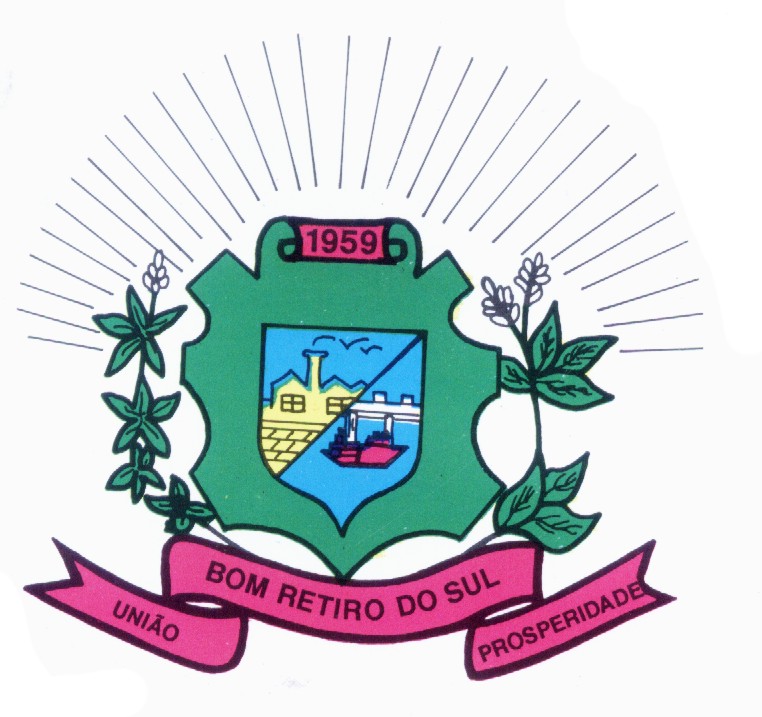        JOÃO PEDRO PAZUCH                                       FABIO PORTO MARTINSPresidente                                                         1º SecretárioCLÓVIS PEREIRA DOS SANTOS                              JAIRO MARTINS GARCIASVice Presidente                                                      2º SecretárioANTONIO GILBERTO PORTZ                                   ASTOR JOSE ELYVereador                                                                  VereadorSILVIO ROBERTO PORTZ                                     DIOGO ANTONIOLLIVereador                                                                 VereadorJOÃO BATISTA FERREIRAVereador